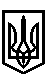 ТРОСТЯНЕЦЬКА СІЛЬСЬКА РАДАТРОСТЯНЕЦЬКОЇ ОБ'ЄДНАНОЇ ТЕРИТОРІАЛЬНОЇ ГРОМАДИМиколаївського району  Львівської областіXLI  сесія    VII скликання					     Р І Ш Е Н Н Я          «16» червня 2020року                    с.Тростянець                                             №4011Про встановлення на територіїТростянецької сільської ради транспортного податку та затвердження ставок із сплатиданого податкуВідповідно до статті 267  Податкового кодексу України ( із внесеними змінами та доповненнями), підпункту 24 пункту 1  статті  26  Закону  України  «Про  місцеве  самоврядування  в  Україні», враховуючи висновок постійної комісії  Тростянецької сільської ради  з питань комунальної власності, інфраструктури, транспорту та житлово-комунального господарства, беручи до уваги рекомендації постійної  комісії сільської ради з питань бюджету, фінансів та планування соціально-економічного розвитку,  сільська  радав и р і ш и л а:          1.    Встановити  на території Тростянецької сільської ради транспортний податок.          2.  Затвердити ставку транспортного податку з розрахунку на календарний рік у  розмірі 25000 гривень за кожен легковий автомобіль, з року випуску якого минуло не більше п’яти років (включно) та середньоринкова вартість яких становить понад 375 розмірів мінімальної заробітної плати, встановленої законом на 1 січня звітного (податкового) року.         3. Оприлюднити рішення в засобах масової інформації або в інший можливий спосіб.         4. Рішення № 2890 від 21.05.2019р." Про встановлення у 2020 році на території Тростянецької сільської ради транспортного податку  та затвердження ставок із сплати даного податку "  визнити таким, що втратили чинність.       5. Рішення набирає чинності з 01 січня 2021 року.       6. Контроль за виконанням рішення покласти на постійну комісію сільської ради з питань бюджету, фінансів та планування соціально-економічного розвитку  (голова Курач І.Я.).            Сільський голова                                       	           Олександра  Леницька  